P4/5 Newsletter October 2019Dear Parents/carers.I hope you have enjoyed a short break over the holidays and I’m sure you are thinking the same as me; where did last term go? 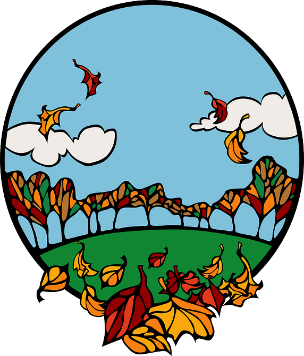 P4/5 were busy with many different learning experiences and some evidence of those is on the class Glow page. Have a look at the photos and videos and use them to have a chat with your child about their achievements last term. This term the class are continuing their Social Studies topic based around Michael Morpurgo’s novel ‘Kensuke’s Kingdom’. The topic is the context for learning across all areas of the curriculum and the novel is keeping the children wondering what is going to happen next! Health and Wellbeing focus this term will include friendships (being a good friend, choosing friends, qualities we look for in friends etc) and the children will be continuing their focus on resilience, responsibility, the effect of their behaviour on other people and strategies for maintaining healthy mental health. In Numeracy this term the P4 children will be learning to extend their use of number processing strategies to use them with subtracting numbers to 100. P5 will be doing similar but with numbers to 1000. Another area of Numeracy the children will be learning more about is data handling. P4s will be learning more about reading different types of tables and graphs and how to sort information to make it easier to read. P5s will be extending that knowledge to start thinking about and creating their own graphs with scales, labelling and making decisions about the most effective ways to display data. Exploring different styles of storytelling, from predicting an ending to stories written in poetry, will be the main focus in Writing this term. The children will continue to focus on their own targets for writing and presentation skills within these learning experiences.Listening and Talking will continue to build on the skills needed for actively listening to others, sharing and valuing different opinions, and, for P5s, giving full explanations with thoughtful sentences. The Reading skills in class will be closely connected to the Writing opportunities planned. The class will be reading different styles of writing, both as homework and in class, and looking closely at the language, punctation and flow of the stories. Daily P4/5 will be learning simple phrases in French to enable them to have simple conversations with one another and start to create a simple written conversation.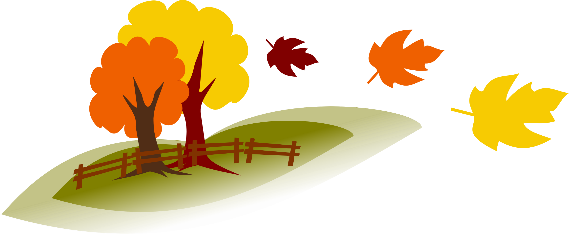 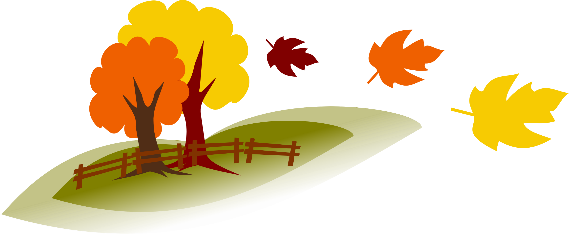 Reminders All children require a PE kit (Mon and Wed) and can keep these in their tray or gym bag on their peg, a homework diary and green folder every day, pencil/rubber every day, indoor shoes and a water bottle if they would like. Homework Reading will be taught either on Monday/Wednesday or Tuesday/Friday. There will usually be a book detective task to accompany the reading. Maths or other homework will be issued on Monday to be returned the following Monday. 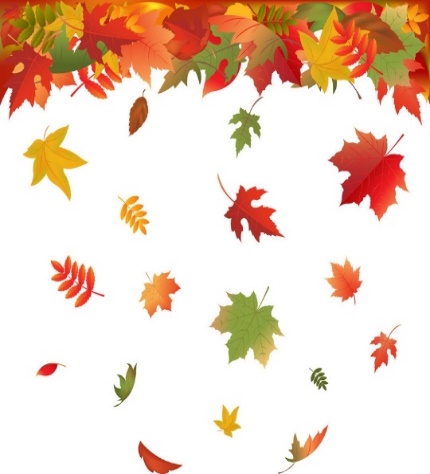 Talk homework will be issued regularly, usually on Friday to be completed by Wednesday the following week and will have links to learning in class. If you feel that your child could be doing more homework, there will be links, spelling activity ideas, maths ideas and Social Studies related activities on the class Glow page which will be regularly updated to include some photographs or other information about your child’s learning.  Weekly timetable Monday – PE                 Spanish (Miss Ruxton) – introducing numbers and simple greetings                Assembly Wednesday – PE (Mrs Sayer) Friday – Golden Time: Pupils can bring a toy or game to share with others (no electronics please). P4, P4/5 and P5 enjoy Golden Time together on Friday afternoon. Dates for your DiaryWed 30th October – PSC Halloween DiscosWed 6th November–Pupil Show & Tell Curriculum Event 6-7pmThu Fri 15th November-Children in Need Dress as You Please Day& fundraising class stallsFri 22nd November- Fishing trip to Lochter (details to follow)Tues 17th December -Primary 1 to 7 Fishermoss School Christmas outing to CinemaWed 18th December -School Christmas LunchThurs 19th December -End of term Christmas Church Service 9:30am-Portlethen Parish ChurchFri 20th December -Last day of term 2